Język angielski klasa 8 – nauczyciel Anna Kowalczyk – 22-26.06.2020Unit 8Subject:  Defining and non-defining relative clauses.Zobacz lekcję: https://www.youtube.com/watch?v=eHhsVhpCma4&feature=youtu.beSubject: Writing: a storyStruktura opowiadania• W opowiadaniu warto wydzielić wstęp, rozwinięcie i zakończenie.• We wstępie przedstaw główne postacie, czas i miejsce opowiadania.• W rozwinięciu opisz, co się wydarzyło. Rozwinięcie składa się zwykle z kilku akapitów i przedstawia między innymi niespodziewane, zaskakujące wydarzenia.• W zakończeniu wyjaśnij bieg wydarzeń lub pozostaw czytelnika z nierozwiązaną zagadką.Zobacz krótką lekcję: https://www.youtube.com/watch?v=uQ30YNp2DJ0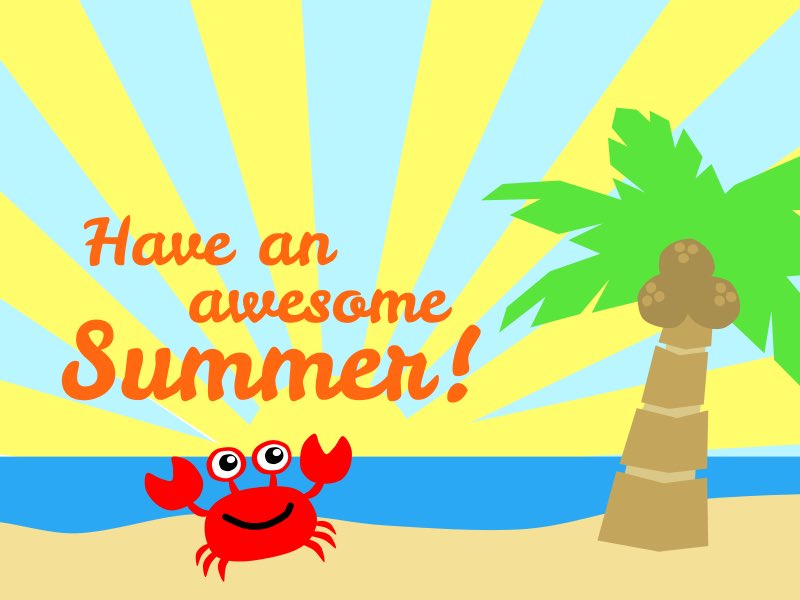 